English for Second Year Students (Сивак О.Б., Ковальчук І.С.)To-do list (список завдань):P. 25-26 ex. 3 - Make up 5 questions to the text (in writing)Grammar. Types of questions.P. 27 ex. 8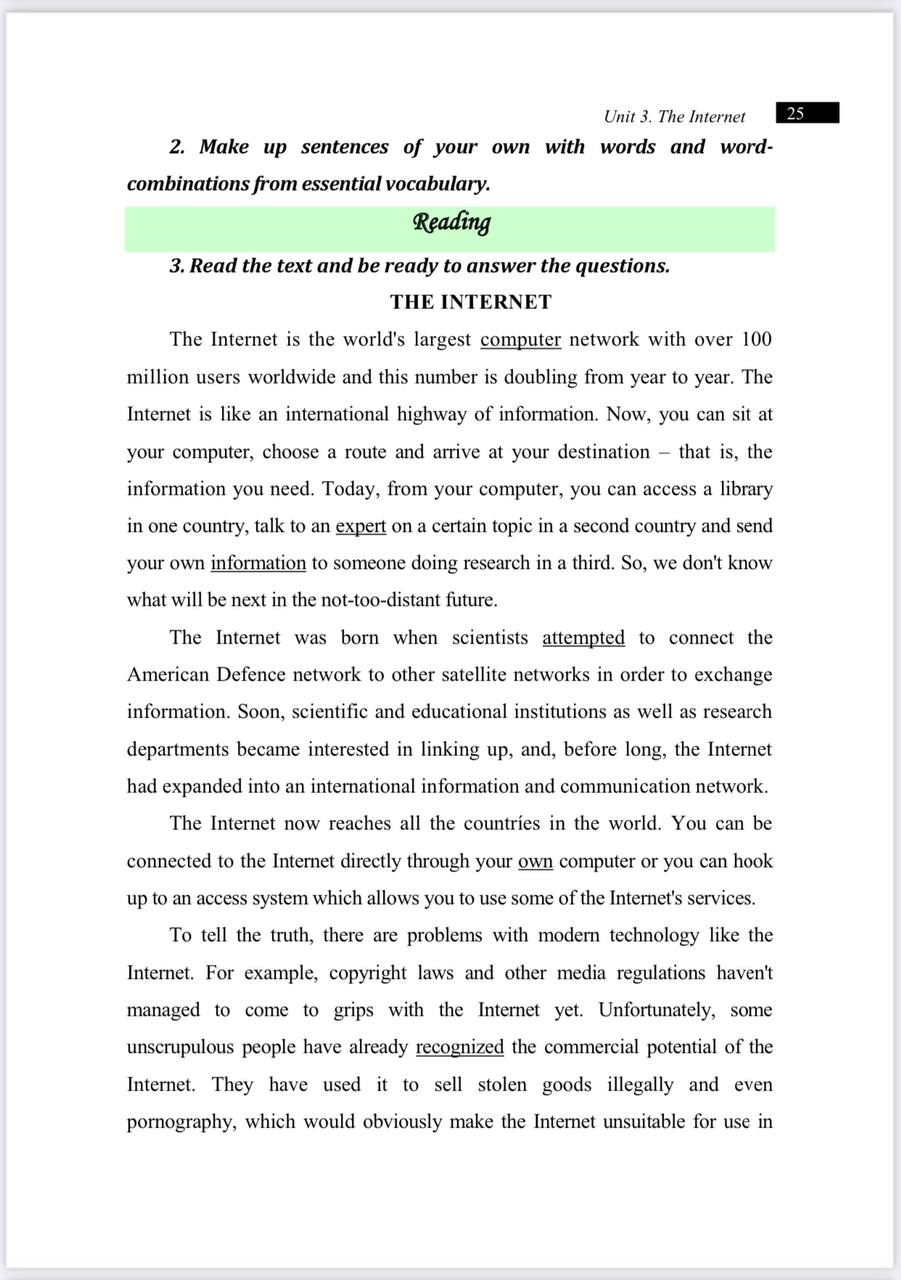 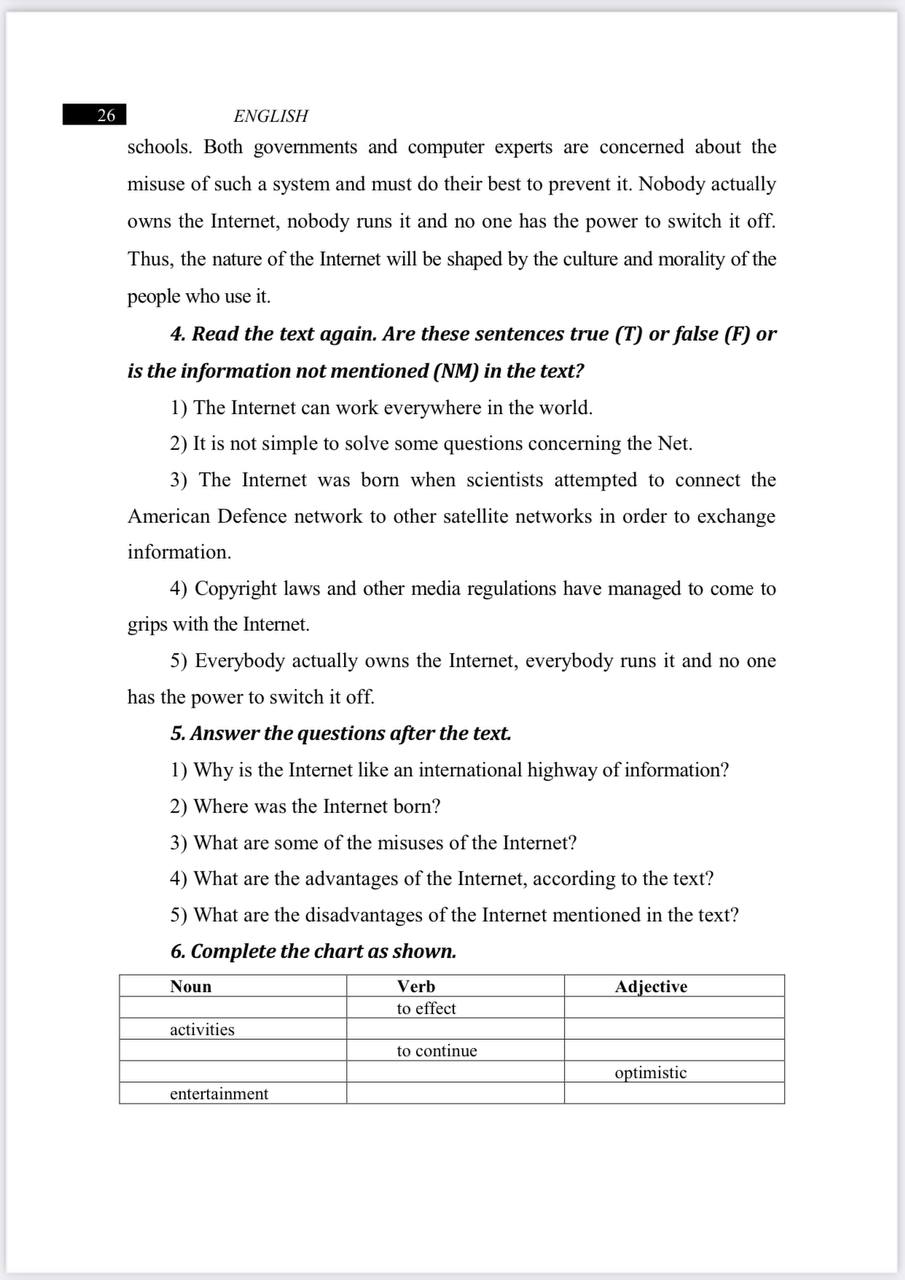 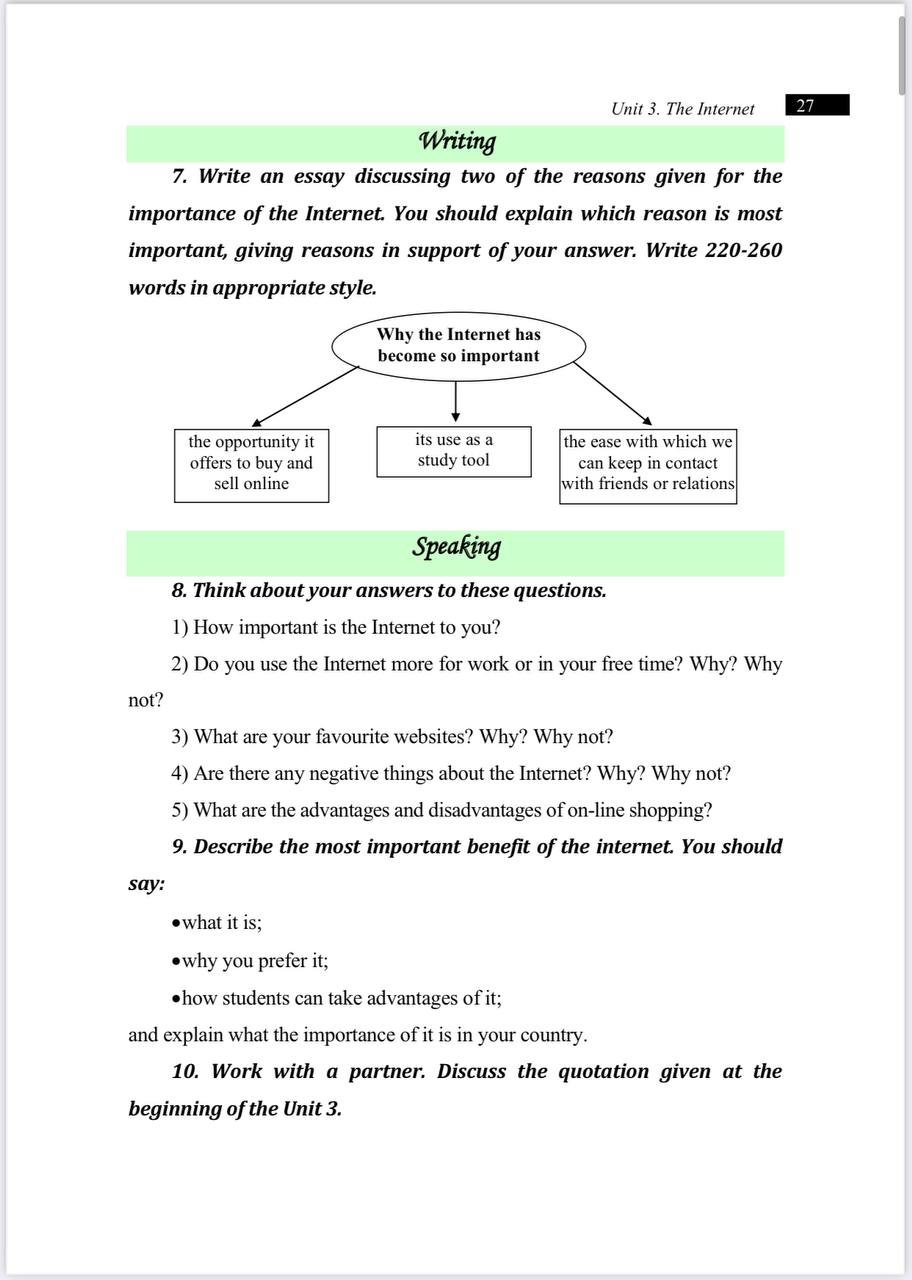 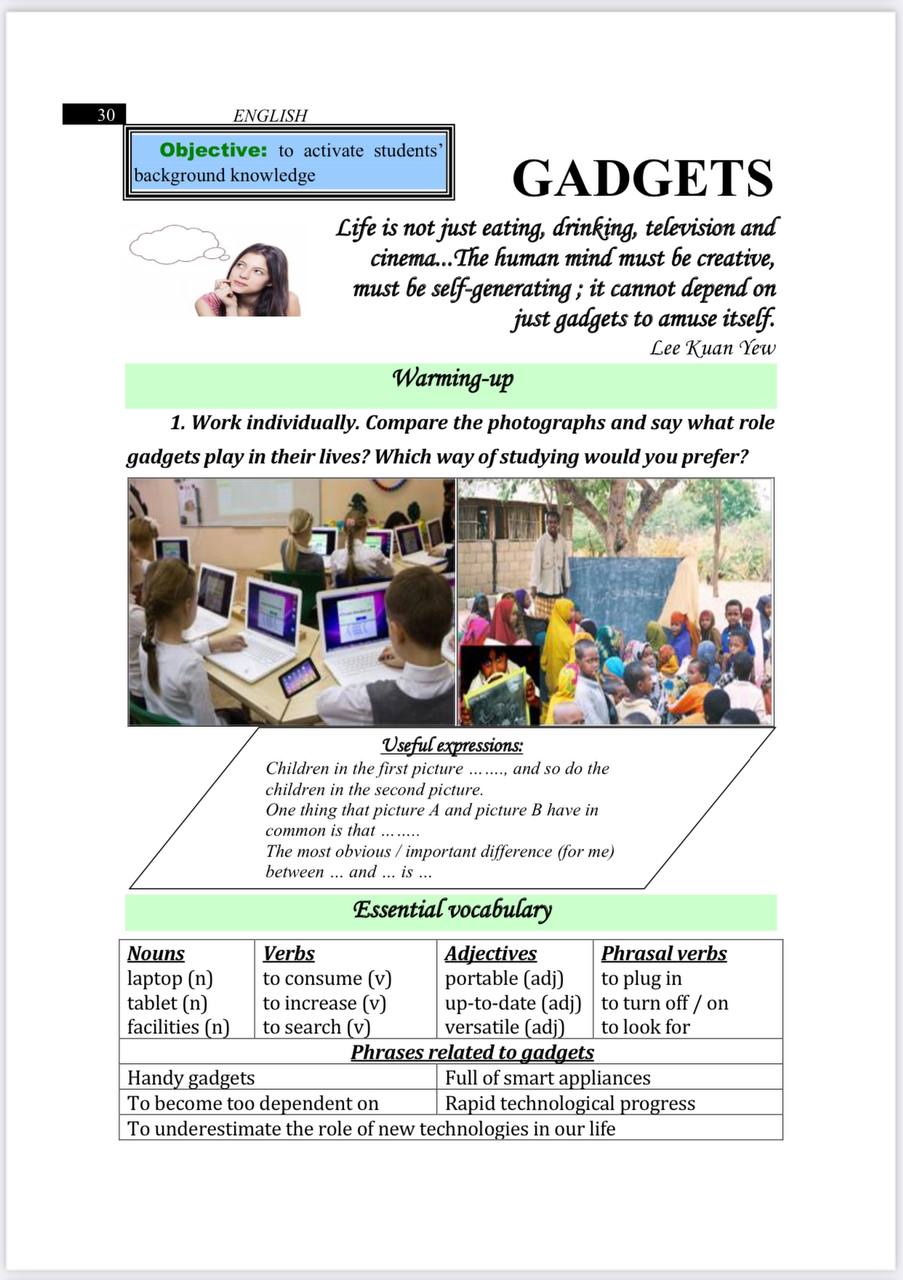 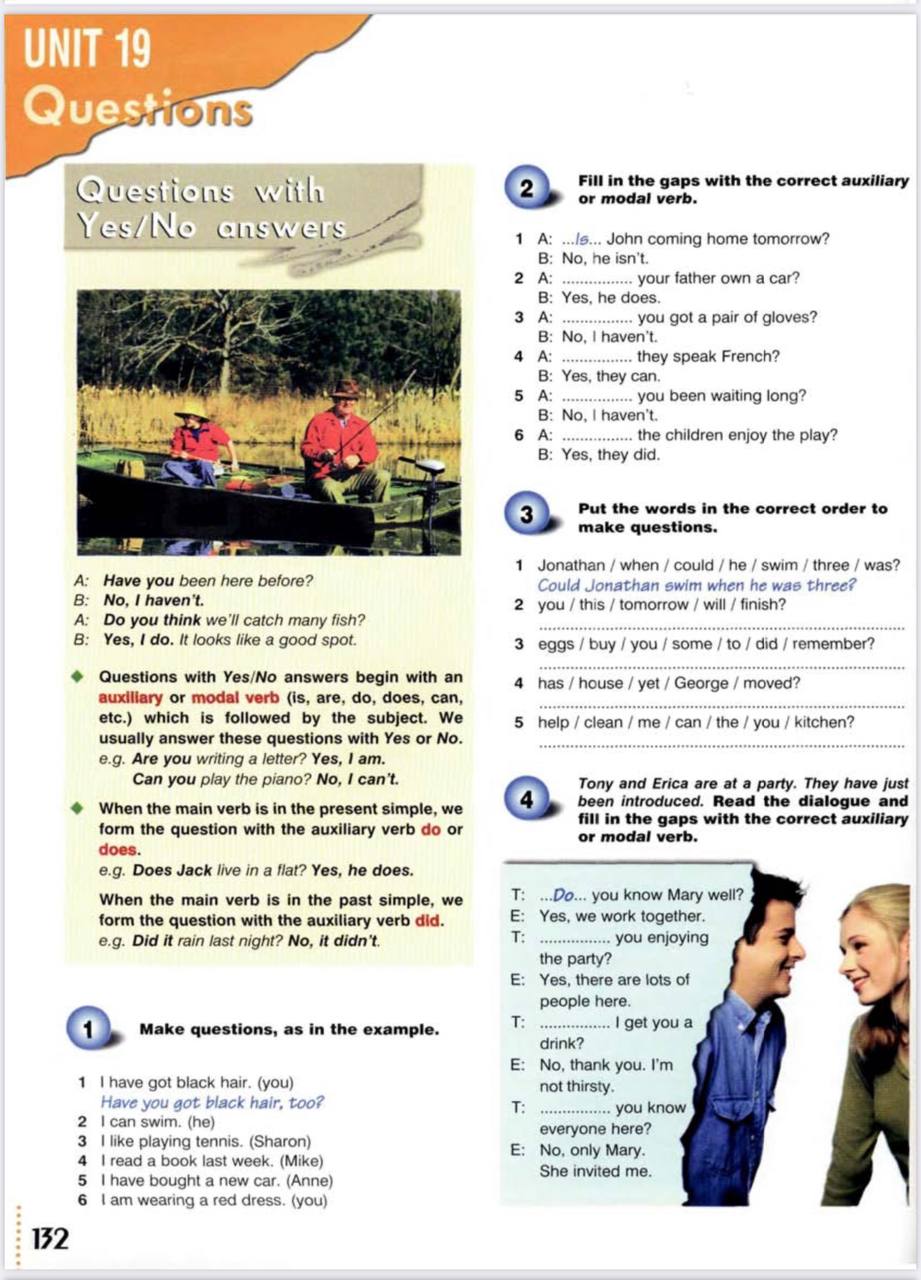 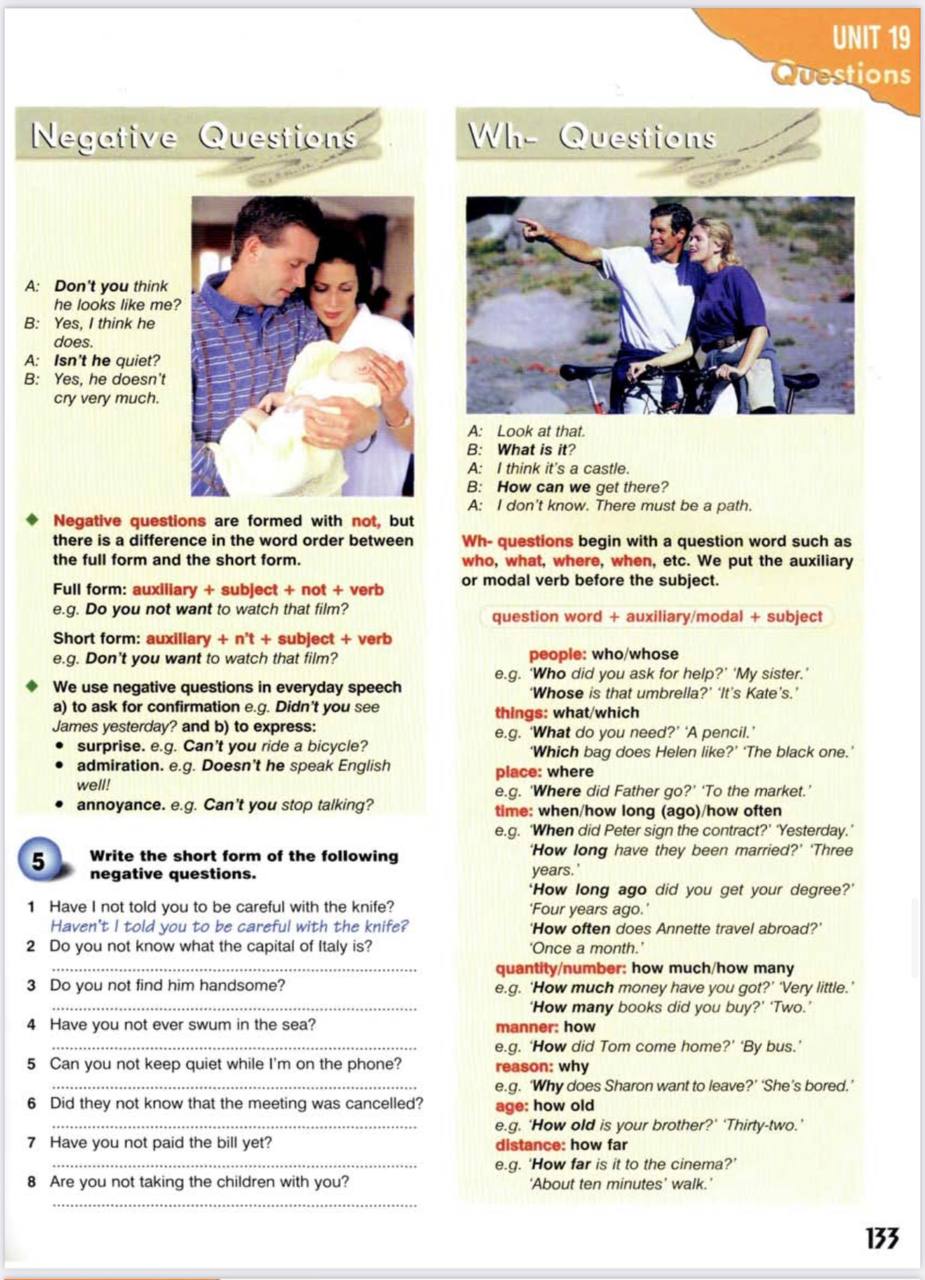 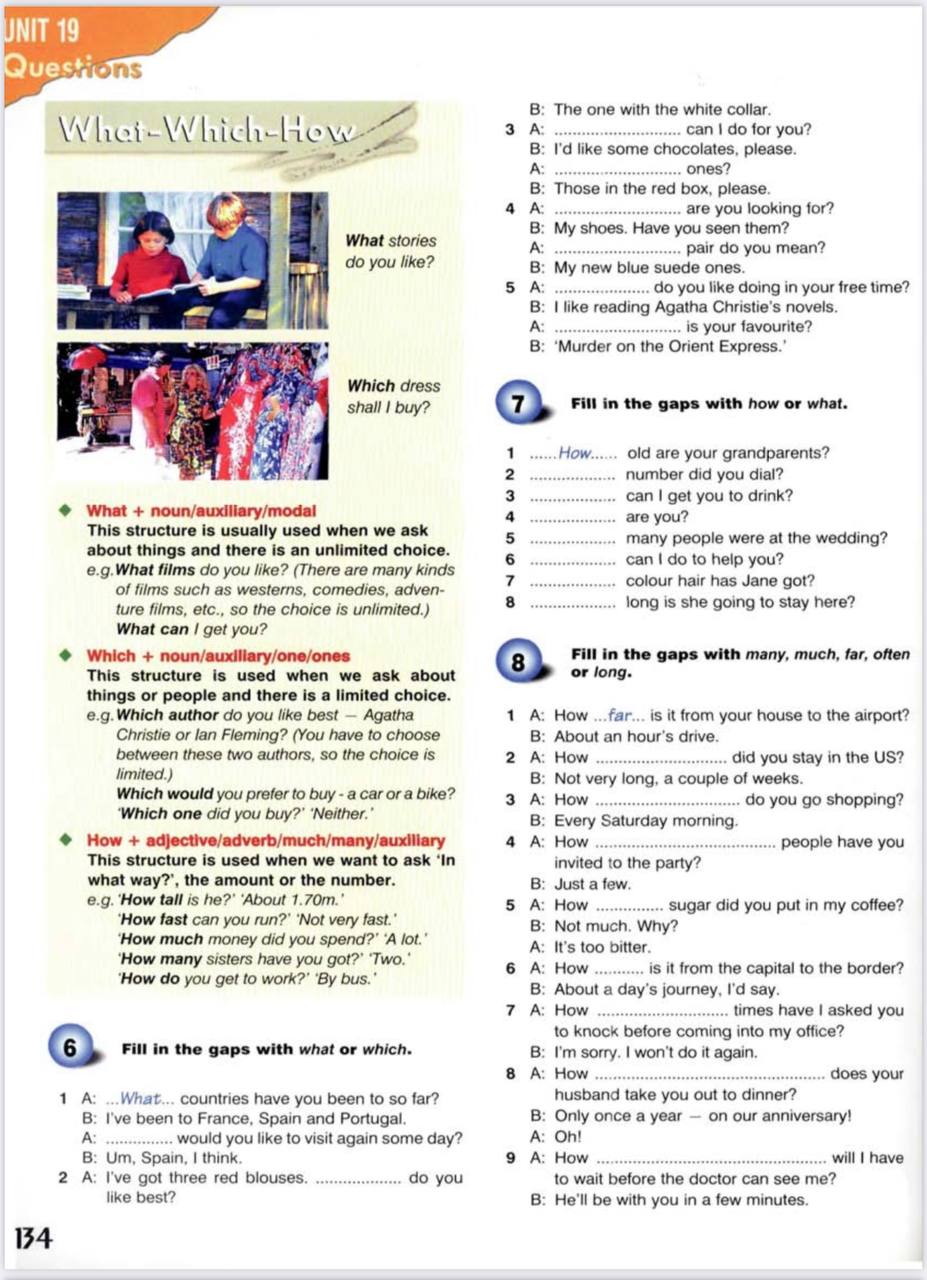 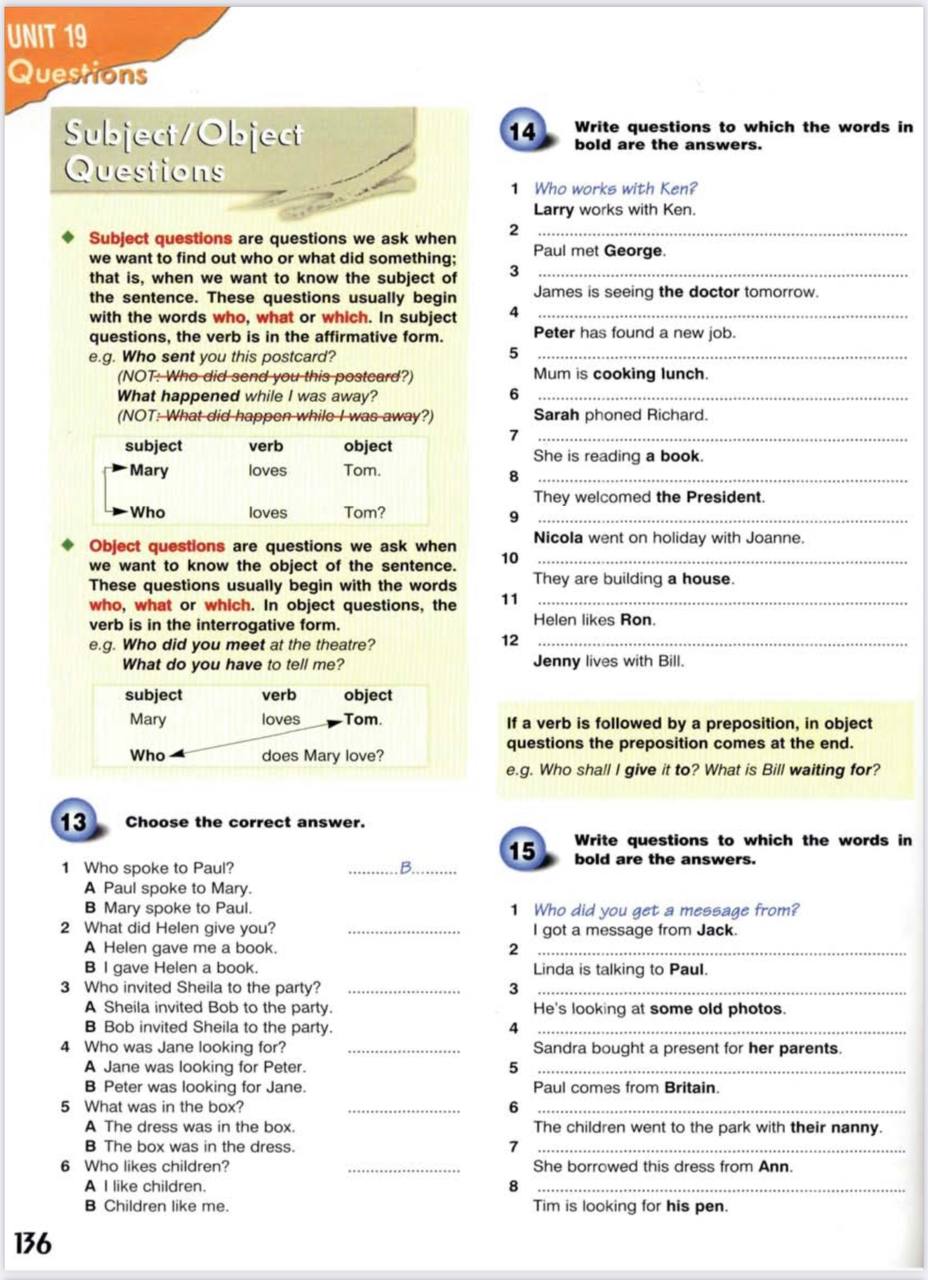 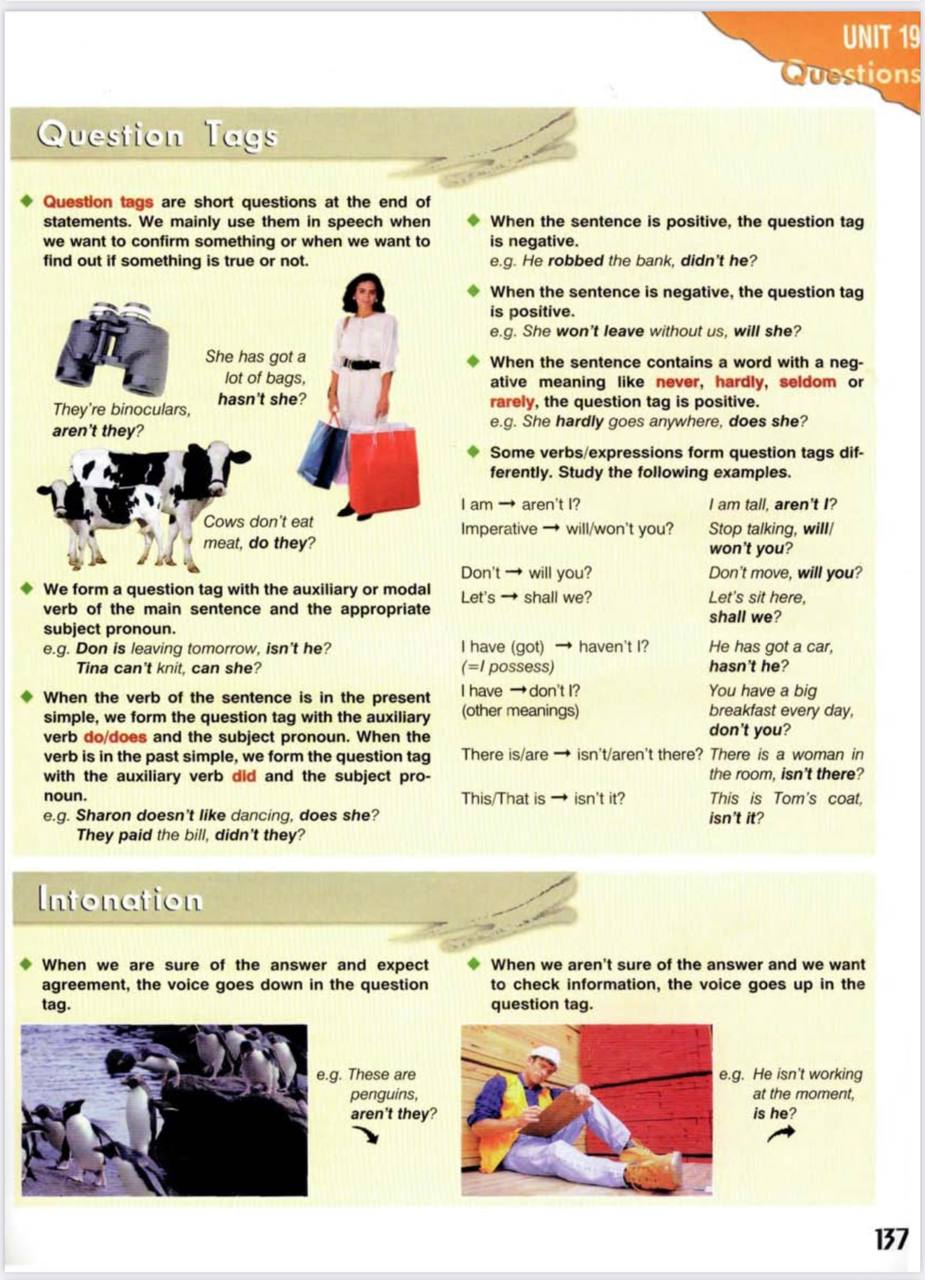 